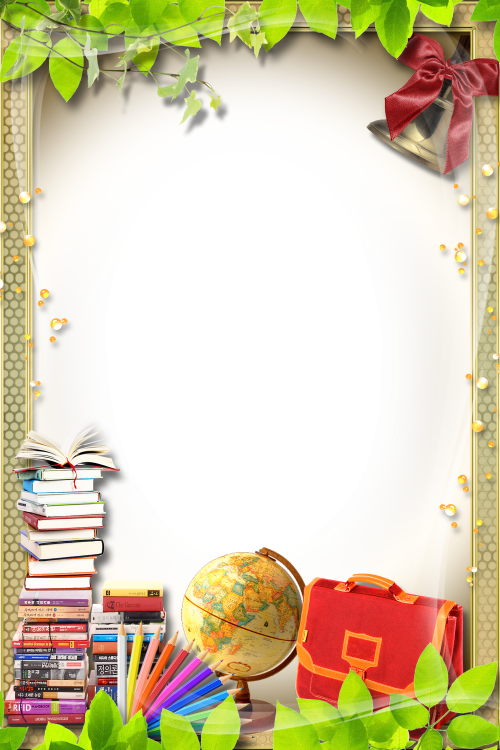 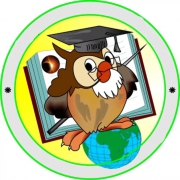 Մայրենի.կարդալ 10 հեքիաթ, ալբոմի մեջ նկարազարդել կարդացած հեքիաթները,կատարել արտագրություններ: Մաթեմատիկակրկնել  թվերի կազմությունը,կատարել տրված առաջադրանքները: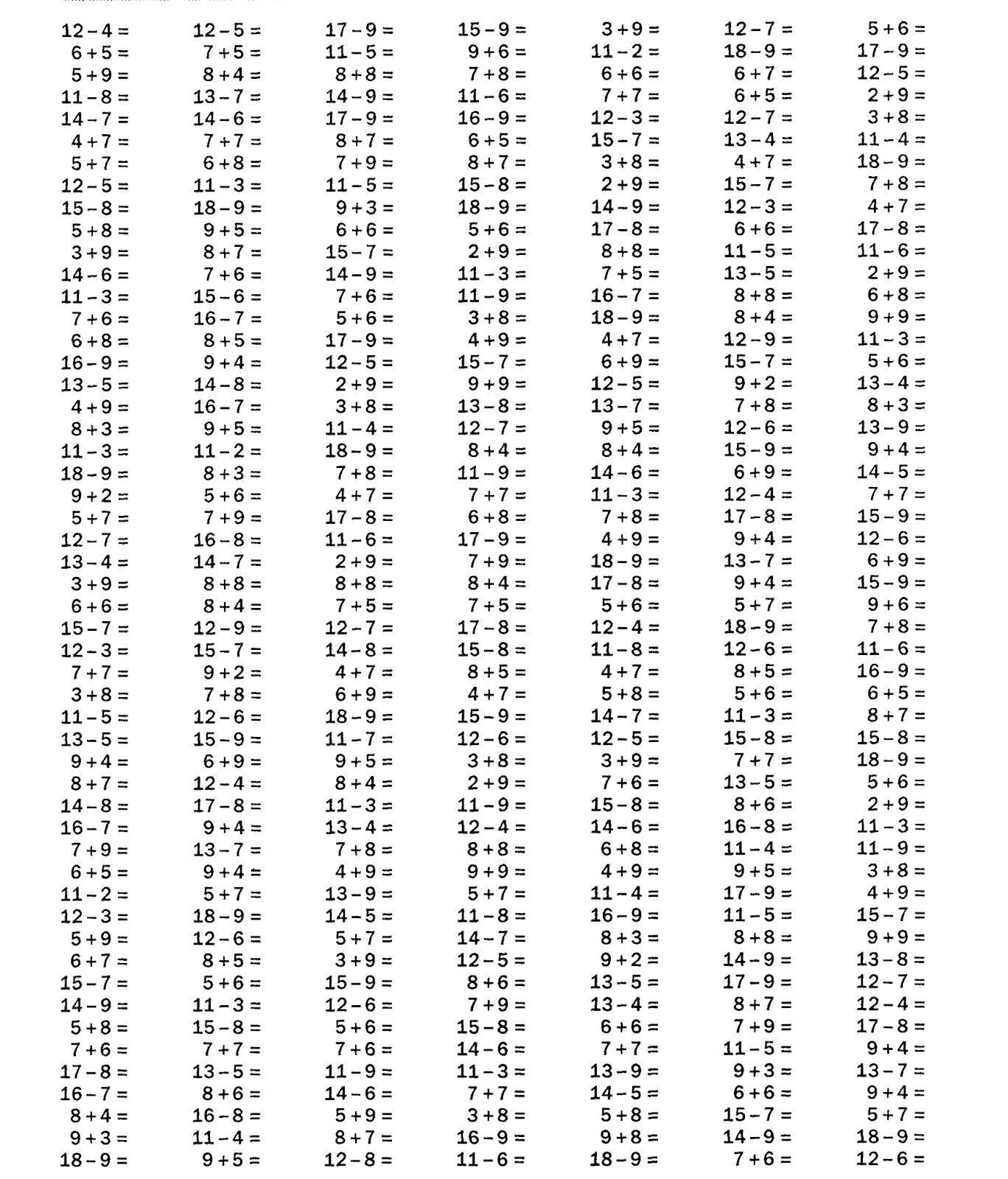 